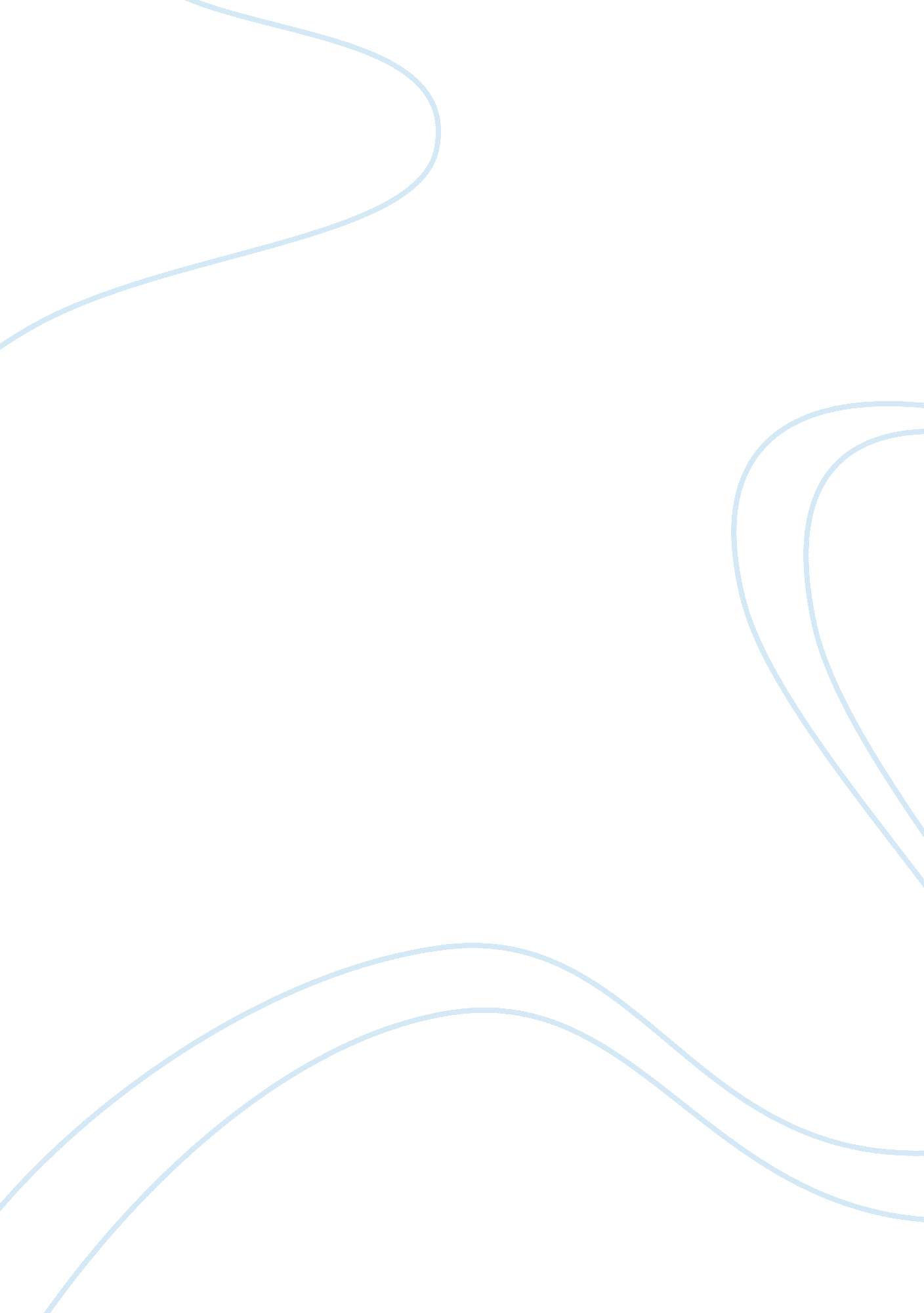 Mixed community approach to urban gentrification sociology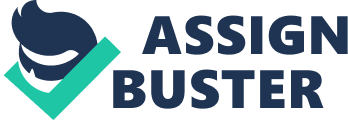 Contents Previous Surveies Interest in societal balance and assorted communities has arisen as a response to both increased direction issues in societal lodging and to constructs of the lower class and societal exclusion. The designation of important and relentless inequalities between countries at the ward and neighbourhood degree in recent research ( e. g. Meen et al. , 2005 ) has triggered a displacement in lodging scheme and policy. Social balance is now steadfastly embedded in English lodging and planning policy where it acts as a restorative to the natural inclination of the lodging market to segregate ( Goodchild and Cole, 2001 ) . Although this province interventionist attack has come under-fire from faculty members such as Cheshire ( 2007 ) , who argue that spacial policy can non decide ‘ the deeply entrenched societal and economic forces at work ‘ and that the focal point of policy should be to cut down income inequality in society non merely handle the effects of it, societal commixture has gained popular support in urban policy. This literature reappraisal outlines the assorted community attack to urban gentrification in urban policy by discoursing its latest loop, the MCI. The MCI ‘ s topographic point in UK policy discourse is so analysed as a manner of researching its conceptual and theoretical political orientations for country regeneration. Finally, an in deepness reappraisal of the literature is conducted which reengages with ‘ Mixed Communities ‘ as an attack to country regeneration Since 2005, the assorted communities approach to gentrification and the reclamation of disadvantaged vicinities has become steadfastly embedded in the UKs lodging and planning policy. The attack was foremost announced in January 2005 in the ‘ Mixed Communities Initiative ‘ ( MCI ) which formed portion of New Labour ‘ s 5-year program for the bringing of ‘ sustainable communities ‘ . The MCI has four nucleus constituents ( Lupton et al. , 2009 ) ; A committedness to the transmutation of countries with concentrated poorness, to supply a better lodging environment, higher employment, better instruction, less offense and higher educational accomplishments. To accomplish these through alterations in the lodging stock and attractive force of new populations, whilst bettering chances for bing populations. Finance development by recognizing the value of publically owned land and other public assets. Integrate authorities policies to bring forth a holistic attack which is sustainable through mainstream support. Initially the MCI was delivered through 12 presentation undertakings situated in the most disadvantaged vicinities in the UK. However, more late the constructs behind the assorted community attack have grown beyond these undertakings and are now advocated by be aftering governments in a diverse scope of countries. Consequently, assorted community developments are emerging without presentation undertaking position and as such ‘ mixed communities ‘ have become an attack to country regeneration in add-on to being a authorities policy enterprise ( Silverman et al. , 2006 ) . In visible radiation of this policy the intent of this literature reappraisal is double. First, through analysis of the theories of poorness, topographic point and gentrification in policy discourse it is possible to derive an apprehension of the principle behind the assorted communities approach to urban Theories of Poverty and Place in Urban Policy Any signifier of urban regeneration reflects a specific theoretical apprehension of the causes of topographic point poorness. Understanding the apprehensions of topographic point poorness behind the MCI gives an indispensable penetration into A wide differentiation can be made in the UKs attacks to regeneration ; between early regeneration by the Keynesian public assistance province and that advocated by conservative authoritiess. The former looked to rectify the crisis of the vicinity through ‘ neighbourhood betterment ‘ . This attack understands the jobs of worsening countries as a merchandise of the economic constructions which cause spacial and societal inequality ( Katz, 2004 ) . In response they looked to better life conditions and seek to equalize life opportunities through redistributive societal public assistance programmes. A good illustration of this is the Community Development Projects ( 1974 ) of the 1960s which incited drawn-out argument over the effectivity of local intercessions in the shadow of wide structural inequalities. In contrast to ‘ neighbourhood betterment ‘ is the ‘ neighbourhood transmutation ‘ attack, a discernibly neoliberal attack advocated by conservative authoritiess. Here the jobs of disadvantaged vicinities are understood as the merchandise of market failures instead than underlying economic constructions. The creative activity of mass societal lodging estates and excessively generous benefit governments are some of the market failures which reportedly ‘ trap ‘ the disadvantaged in societal civilizations of dependence ( Goetz, 2003 ) . In the vicinity betterment attack these countries are seen as a barrier to market forces ; busying interior metropolis countries with good commercial and residential belongings investing potency. Harmonizing to Lupton and Fuller ( 2009: 1016 ) the ‘ neighbourhood transmutation ‘ attack understands the solution to be: “ non merely the betterment of conditions in these vicinities for the benefit of their current occupants, but the Restoration of market functionality through the physical alteration and transmutation of the place of the vicinity in the urban hierarchy ” Possibly the best illustration of this is the function of Urban Development Corporations which brought about the transmutation of the London Docklands in the eightiess. Their presence instigated a cardinal alteration in the function of the province in urban development, from a regulator of the market to an agent within the market. The province was now responsible for furthering the economic conditions under which the economic productiveness of countries and communities could be improved. In 1997 New Labour ‘ s urban regeneration policy was hailed as a divorce from this transformational attack and a return to the betterment attack. The authorities pioneered an array of new, enhanced public services under the National Strategy for Neighbourhood Renewal. Included was the Neighbourhood Renewal Unit and the New Deal for Communities ( NDC ) which facilitated interaction between local agents on vicinity betterment. Whilst this scheme had the visual aspect of a strong local focal point which prioritised occupants, other elements of New Labour ‘ s policies were characteristically neoliberal. As Fuller and Geddes ( 2008 ) comment, Labour ‘ s urban intercessions focus on an ‘ equality of chance ‘ docket which aspires to greater societal coherence and inclusion by devolving duty to local citizens. However, by non fiting these duties with appropriate province powers within the NRU and NDC there has been small support for local citizens except to simply counterbalance the persons and topographic points put at hazard by market forces. As such New Labour ‘ s enterprises have failed to present major redistributional intercessions which relinquish local province agents from neoliberal marks, civilizations and signifiers of control ( Jessop, 1990 ) . Conclude so what? Neoliberal theories of poorness and topographic point within the MCI Within this policy discourse the MCI exists as a more characteristically neoliberal enterprise. It is clear in its apprehension of the job, concentrated poorness, and the solution, de-concentration through neighbourhood transmutation. By making this the MCI subscribes to a policy discourse which understands concentrated poorness as a ‘ spatial metaphor ‘ ( Crump, 2002 ) . This metaphor inherently undermines complex economic, societal and political procedures and uses the single weaknesss of the hapless within concentrated infinites to warrant their dilution or remotion. The concentrated poorness thesis originated from the US where it provides legitimacy to policies which alter metropoliss spacial constructions through market forces. The Hope VI urban revival programme has had important influence ; it aimed to eliminate hard-pressed public lodging in the US with a focal point on destruction. Such programmes have encouraged British policy shapers to follow a far more ‘ radical ‘ attack to urban regeneration and recommend extended destruction to reconstruct working lodging markets and inherently enforce a neoliberal docket on fighting lodging environments ( Imbroscio, 2008 ) . The MCIs focal point on market Restoration is clearly articulated: “ the purpose is that success steps should be pick. Repute, pick of remaining and that people want to travel in – it ‘ s about market pick ” ( Senior CLG functionary in Lupton et al. , 2009: 36 ) The authorities realises that while public service betterments will assist make this market, it is non plenty entirely – physical alteration is required to heighten people ‘ s attractive force to the vicinity and its market. The province ‘ s function is hence non merely to put straight but better and diversify the lodging stock whilst diminishing public lodging ratios with the expressed end of exciting market procedures. The assorted communities approach requires the province to fund the betterment of services, in many instances to pull better-off occupants, and sell or endow land to the private sector. The remotion of societal lodging through its gift to the private sector inherently creates a ‘ spatial hole for poorness ‘ and incentivises the development of mixed-income lodging developments. In such a state of affairs there is possible for the private sector to alter societal lodging in co-ordinance with market kineticss and accordingly complex and fringy developments will be neglected ( Adair et al. , 2003 ) . CONCLUDE and develop a small reference gentrifiction Impact of Mixed Communities Equally long as 30 old ages ago, Holcomb and Beauregard ( 1981 ) were critical of the manner it was assumed that benefits of urban revival through societal commixture would ‘ trickle down ‘ to the hapless. Despite the eventful academic argument, which disputed whether gentrification leads to societal exclusion, segregation and supplanting, it has become progressively popular in urban policy where it is assumed that its application leads to a more socially assorted, integrated, and sustainable urban environment. The undermentioned reappraisal will research the literature which inquiries whether traveling middle-income populations into low-income vicinities or frailty versa has a positive impact on occupant ‘ s urban experience. – nexus to assorted communities Schoon ( 2001 ) identifies three principles behind societal blending in policy arguments. First, there is an premise that the middle-class are more likely to pull public resources and as such the lower-income family will do better in socially assorted communities. Second, assorted income developments are in a better place to back up a local economic system than countries of concentrated poorness. Finally and most polemically, the webs and contacts statement advocated by Putnam ( 1995 ) poses that socially assorted vicinities create an environment which improves the bridging and bonding of societal capital between societal categories. Consequently, lower-income occupants have more chances to web and interrupt out of poorness than they would in countries of concentrated want. The Social Exclusion Unit ( 1998: 53 ) expands on this: “ [ socially assorted vicinities ] frequently brings people into contact with those outside their normal circle, broadening skylines and raising outlooks, and can associate people into informal webs through which work is more easy found. ” These three statements are the basis of a planetary policy discourse which has received really small review in the UK. One of the grounds for this is the manner it is framed. The societal commixture docket which has been outstanding in western attempts to decentralize poorness is a discourse which actively avoids the word ‘ gentrification ‘ . Alternatively it uses footings like ‘ urban revival ‘ , ‘ urban regeneration ‘ , and ‘ urban sustainability ‘ to redefine itself as a moral discourse which helps the hapless ( Slater, 2005 ; 2006 ) . By making this the discourse deflects from the category restructuring processes which specify its execution. Previous Surveies As of yet there is small consensus around the ability of gentrification to accomplish the ends asked of it, neither is it clear what type of societal mix is most desirable or the results of different mixes ( Walks and Maaranen, 2008 ) . For case, Tunstall and Fenton ( 2006 ) who claim to accumulate the best UK research on societal mix conclude that although cognition spreads exist the founding statements for assorted communities remains valid. Yet, in contrast, Doherty et Al. ( 2006 ) undertook quantitative analysis of the UK nose count and Scots Longitudinal Study and concluded that there is small grounds to back up the commixture of lodging term of offices in developments with the premiss of bettering societal wellbeing. Purpose sentence Randolph and Wood ( 2003 ) note that much of the research conducted so far has concentrated on societal commixture in public lodging estates ( Atkinson and Kintrea, 2000 ; Cole and Shayer, 1998 ) and there has been small geographic expedition of the societal commixture happening in new build developments. Does Gentrification convey approximately societal commixture? Contrary to the premises which link gentrification to improved societal commixture, most research suggests that gentrification is likely to cut down societal commixture at the vicinity degree. Interviews conducted by Butler ( 1997 ) , and Butler and Robson ( 2001 ; 2003 ) suggest that local middle-income gentrifiers engaged in small societal interaction with lower-income occupants. Their research found that gentrifiers by and large sought out people with similar cultural and political involvements which frequently lead to small interaction between in-between and low-income occupants. Consequently, they found that interaction was greatest in countries where gentrification had homogenised an country and pushed out other groups. In countries where this had non occurred, Butler and Robson ( 2001 ) reported that, the difference between renters resulted in ‘ tectonic appositions ‘ which polarised societal groups instead than incorporating them. In their ulterior research, Butler and Robson ( 2003 ) non merely reinforced their earliest findings but found that kids formed a cardinal facilitator in resident integrating: “ there was no grounds that the kids played outside these in-between category webs, our fieldwork strongly suggests that the in-between category preschool nines were extremely exclusionary of non-middle category kids ” ( Butler and Robson, 2003: 128 ) Although Butler and Robson ‘ s research justly inquiries the function of gentrification in a policy discourse which looks to further a sustainable urban environment it does so chiefly through the experiences of the gentrifier. Davidson ‘ s ( under reappraisal ) research of new physique, in-between income development on the River Thames, London engaged with both gentrifier and non-gentrifier to reenforce agnosticism over the ability of lodging type to act upon category dealingss. Davidson found no grounds to propose that any of the development ‘ s desired results had been achieved through the debut of a in-between category population. Both the impermanent nature of new build occupants and the spatially unintegrated nature of the development itself meant the development fostered small integrating between low and in-between income occupants who do non work in the same topographic point, use the same conveyance or frequent same eating houses or saloons. In a similar survey Freeman ( 2006 ) researched two black gentrifying vicinities in New York City. Like Davidson, Freeman found that societal webs seldom crossed and that gentrifiers and longer term occupants by and large moved in different infinites. Additionally, Freeman experienced that occupants were hesitating to go through remark on societal commixture, they seldom expressed their sentiments in excessively positive or negative tones. In conformity with this literature it seems unrealistic to presume that different societal groups will incorporate when populating together. As some of the writers have highlighted, increased neighbourhood diverseness does non correlate with increased societal interaction and can in some instances promote societal struggle every bit much as it does societal harmoniousness. Mention how it ‘ s all based on a category representation of society The assorted communities policy docket has been used to assist better inequality in societal lodging ( estates managed by local governments, lodging associations, and other non-profit lodging bureaus ) and more polemically to renew societal lodging. This concentration on societal lodging comes out of a Since its construct societal lodging in the UK has experienced slow ‘ residualisation ‘ – a inclination to house merely certain types of family ; the hapless, unemployed, those in debt, with a history of mental unwellness and sing a relationship dislocation ( Cole and Furbey, 1994 ) . For much of societal lodging ‘ s history this procedure has been ignored and accordingly has been accompanied by a sorting procedure coercing the most vulnerable families into the most unattractive lodging ( Willmott and Murie, 1988 ) . Assorted COMMUNITIES DEFINE EVERYDAY EXPERIENCE – what is encapsulated within this? Social interactionaˆ¦ Previous Surveies There are three surveies which are relevant to this research. They examine the impact of assorted community lodging on societal interaction: Atkinson and Kintrea ( 2000 ) conducted an exploratory survey which analysed journals made by 38 families. The research suggested that forms of societal life vary by term of office and as such small interaction occurred between occupants of proprietor occupied lodging and societal lodging renters. The vicinity was seen as a focal point of interaction for societal lodging occupants merely. Cole and Shaver ‘ s ( 1998b ) study of 52 occupants in a new physique, mixed-tenure renovation in Sheffield once more found ‘ only decrepit developed societal webs ‘ . Jupp ‘ s ( 1999: 10-11 ) analysis of interviews with over 1, 000 occupants populating in ten-mixed-tenure estates in England, concluded that ‘ the street ‘ is a more important societal unit than the estate. The instance surveies analysed frequently had societal and private lodging located on different streets and accordingly there was small commixture reported between the two groups. Jupp reported that furthering societal interaction would highly hard because of the overpowering belief between occupants: they ‘ do non believe that they portion many common involvements with their neighbors ‘ . Individually these surveies offer small range, but taken together they provide a consistent position that assorted term of office developments foster small societal interaction between occupants of different societal backgrounds. However, it must be realised that these surveies merely examine the ‘ grass-roots ‘ vicinity, that is to state that they frequently ignore the manner external perceptual experiences have specifying function in the development ‘ s success. Atkinson and Kintrea ( 2000 ) place it as a cardinal country for future research when they report that occupants welcomed the inflow of higher income occupants because they improve the ‘ reputation and visual aspect ‘ of the country. There is one cardinal apprehension that underpins urban policy in the UK ; as stated in the preface of the Urban White Paper: “ How we live our lives is shaped by where we live our lives 